ПРАВИТЕЛЬСТВО РОССИЙСКОЙ ФЕДЕРАЦИИПОСТАНОВЛЕНИЕот 8 ноября 2013 г. N 1005О БАНКОВСКИХ ГАРАНТИЯХ,ИСПОЛЬЗУЕМЫХ ДЛЯ ЦЕЛЕЙ ФЕДЕРАЛЬНОГО ЗАКОНА "О КОНТРАКТНОЙСИСТЕМЕ В СФЕРЕ ЗАКУПОК ТОВАРОВ, РАБОТ, УСЛУГДЛЯ ОБЕСПЕЧЕНИЯ ГОСУДАРСТВЕННЫХИ МУНИЦИПАЛЬНЫХ НУЖД"В соответствии с Федеральным законом "О контрактной системе в сфере закупок товаров, работ, услуг для обеспечения государственных и муниципальных нужд" Правительство Российской Федерации постановляет:(в ред. Постановления Правительства РФ от 02.04.2015 N 308)1. Утвердить прилагаемые:дополнительные требования к банковской гарантии, используемой для целей Федерального закона "О контрактной системе в сфере закупок товаров, работ, услуг для обеспечения государственных и муниципальных нужд";(в ред. Постановления Правительства РФ от 09.12.2014 N 1339)перечень документов, представляемых заказчиком банку одновременно с требованием об осуществлении уплаты денежной суммы по банковской гарантии;Правила ведения и размещения в единой информационной системе в сфере закупок реестра банковских гарантий;форму требования об осуществлении уплаты денежной суммы по банковской гарантии;Правила формирования и ведения закрытого реестра банковских гарантий.(абзац введен Постановлением Правительства РФ от 02.04.2015 N 308)2. Установить, что:до ввода в эксплуатацию единой информационной системы в сфере закупок размещение реестра банковских гарантий осуществляется на официальном сайте Российской Федерации в информационно-телекоммуникационной сети "Интернет" для размещения информации о размещении заказов на поставки товаров, выполнение работ, оказание услуг;при формировании сведений и документов для включения в реестр банковских гарантий до 31 декабря 2016 г. указывается номер извещения об осуществлении закупки, размещенного на официальном сайте Российской Федерации в информационно-телекоммуникационной сети "Интернет" для размещения информации о размещении заказов на поставки товаров, выполнение работ, оказание услуг, или уникальный номер контракта, в обеспечение которого выдана банковская гарантия, из реестра контрактов, а с 1 января 2017 г. - идентификационный код закупки.(в ред. Постановления Правительства РФ от 02.04.2015 N 308)3. Настоящее постановление вступает в силу с 1 января 2014 г., за исключением подпункта "в" пункта 4 Правил, утвержденных настоящим постановлением, который вступает в силу с 1 января 2015 г.Председатель ПравительстваРоссийской ФедерацииД.МЕДВЕДЕВУтвержденыпостановлением ПравительстваРоссийской Федерацииот 8 ноября 2013 г. N 1005ДОПОЛНИТЕЛЬНЫЕ ТРЕБОВАНИЯК БАНКОВСКОЙ ГАРАНТИИ, ИСПОЛЬЗУЕМОЙ ДЛЯ ЦЕЛЕЙ ФЕДЕРАЛЬНОГОЗАКОНА "О КОНТРАКТНОЙ СИСТЕМЕ В СФЕРЕ ЗАКУПОК ТОВАРОВ,РАБОТ, УСЛУГ ДЛЯ ОБЕСПЕЧЕНИЯ ГОСУДАРСТВЕННЫХИ МУНИЦИПАЛЬНЫХ НУЖД"Банковская гарантия оформляется в письменной форме на бумажном носителе или в форме электронного документа, подписанного электронной подписью, вид которой предусмотрен Федеральным законом "О контрактной системе в сфере закупок товаров, работ, услуг для обеспечения государственных и муниципальных нужд", лица, имеющего право действовать от имени банка (далее - гарант), на условиях, определенных гражданским законодательством и статьей 45 Федерального закона "О контрактной системе в сфере закупок товаров, работ, услуг для обеспечения государственных и муниципальных нужд", с учетом следующих требований:(в ред. Постановления Правительства РФ от 30.06.2018 N 768)а) обязательное закрепление в банковской гарантии:права заказчика в случае ненадлежащего выполнения или невыполнения поставщиком (подрядчиком, исполнителем) обязательств, обеспеченных банковской гарантией, представлять на бумажном носителе или в форме электронного документа требование об уплате денежной суммы по банковской гарантии, предоставленной в качестве обеспечения исполнения контракта, в размере цены контракта, уменьшенном на сумму, пропорциональную объему фактически исполненных поставщиком (подрядчиком, исполнителем) обязательств, предусмотренных контрактом и оплаченных заказчиком, но не превышающем размер обеспечения исполнения контракта;(в ред. Постановления Правительства РФ от 15.01.2018 N 11)права заказчика в случаях, установленных частью 15 статьи 44 Федерального закона "О контрактной системе в сфере закупок товаров, работ, услуг для обеспечения государственных и муниципальных нужд", представлять на бумажном носителе или в форме электронного документа требование об уплате денежной суммы по банковской гарантии, предоставленной в качестве обеспечения заявки, в размере обеспечения заявки, установленном в извещении об осуществлении закупки, документации о закупке;(абзац введен Постановлением Правительства РФ от 15.01.2018 N 11; в ред. Постановления Правительства РФ от 18.07.2019 N 920)права заказчика в случае ненадлежащего выполнения или невыполнения поставщиком (подрядчиком, исполнителем) требований к гарантии качества товара, работы, услуги, а также требований к гарантийному сроку и (или) объему предоставления гарантий их качества, гарантийному обслуживанию товара (далее - гарантийные обязательства), обеспеченных банковской гарантией, представлять на бумажном носителе или в форме электронного документа требование об уплате денежной суммы по банковской гарантии, предоставленной в качестве обеспечения исполнения гарантийных обязательств, в порядке и размере, установленными в контракте в соответствии с Федеральным законом "О контрактной системе в сфере закупок товаров, работ, услуг для обеспечения государственных и муниципальных нужд";(абзац введен Постановлением Правительства РФ от 18.07.2019 N 920)права заказчика по передаче права требования по банковской гарантии при перемене заказчика в случаях, предусмотренных законодательством Российской Федерации, с предварительным извещением об этом гаранта;условия о том, что расходы, возникающие в связи с перечислением денежных средств гарантом по банковской гарантии, несет гарант;перечня документов, представляемых заказчиком банку одновременно с требованием об осуществлении уплаты денежной суммы по банковской гарантии, утвержденного постановлением Правительства Российской Федерации от 8 ноября 2013 г. N 1005 "О банковских гарантиях, используемых для целей Федерального закона "О контрактной системе в сфере закупок товаров, работ, услуг для обеспечения государственных и муниципальных нужд";б) недопустимость включения в банковскую гарантию:положений о праве гаранта отказывать в удовлетворении требования заказчика о платеже по банковской гарантии в случае непредоставления гаранту заказчиком уведомления о нарушении поставщиком (подрядчиком, исполнителем) условий контракта, гарантийных обязательств или расторжении контракта (за исключением случаев, когда направление такого уведомления предусмотрено условиями контракта или законодательством Российской Федерации);(в ред. Постановления Правительства РФ от 18.07.2019 N 920)требований о предоставлении заказчиком гаранту отчета об исполнении контракта, гарантийных обязательств;(в ред. Постановления Правительства РФ от 18.07.2019 N 920)требований о предоставлении заказчиком гаранту одновременно с требованием об осуществлении уплаты денежной суммы по банковской гарантии документов, не включенных в перечень документов, представляемых заказчиком банку одновременно с требованием об осуществлении уплаты денежной суммы по банковской гарантии, утвержденный постановлением Правительства Российской Федерации от 8 ноября 2013 г. N 1005 "О банковских гарантиях, используемых для целей Федерального закона "О контрактной системе в сфере закупок товаров, работ, услуг для обеспечения государственных и муниципальных нужд";в) обязательное наличие нумерации на всех листах банковской гарантии, которые должны быть прошиты, подписаны и скреплены печатью гаранта, в случае ее оформления в письменной форме на бумажном носителе на нескольких листах.Утвержденпостановлением ПравительстваРоссийской Федерацииот 8 ноября 2013 г. N 1005ПЕРЕЧЕНЬДОКУМЕНТОВ, ПРЕДСТАВЛЯЕМЫХ ЗАКАЗЧИКОМ БАНКУ ОДНОВРЕМЕННОС ТРЕБОВАНИЕМ ОБ ОСУЩЕСТВЛЕНИИ УПЛАТЫ ДЕНЕЖНОЙ СУММЫПО БАНКОВСКОЙ ГАРАНТИИ1. Бенефициар одновременно с требованием об осуществлении уплаты денежной суммы по банковской гарантии (далее - требование по банковской гарантии), предоставленной в качестве обеспечения заявки, направляет гаранту документ, подтверждающий полномочия лица, подписавшего требование по банковской гарантии (доверенность) (в случае, если требование по банковской гарантии подписано лицом, не указанным в Едином государственном реестре юридических лиц в качестве лица, имеющего право без доверенности действовать от имени бенефициара).2. Бенефициар одновременно с требованием по банковской гарантии, предоставленной в качестве обеспечения исполнения контракта, требований к гарантии качества товара, работы, услуги, а также требований к гарантийному сроку и (или) объему предоставления гарантий их качества, к гарантийному обслуживанию товара, направляет гаранту следующие документы:(в ред. Постановления Правительства РФ от 18.07.2019 N 920)а) расчет суммы, включаемой в требование по банковской гарантии;б) платежное поручение, подтверждающее перечисление бенефициаром аванса принципалу, с отметкой банка бенефициара либо органа Федерального казначейства об исполнении (если выплата аванса предусмотрена контрактом, а требование по банковской гарантии, предоставленной в качестве обеспечения исполнения контракта, предъявлено в случае ненадлежащего исполнения принципалом обязательств по возврату аванса);(в ред. Постановления Правительства РФ от 18.07.2019 N 920)в) документ, подтверждающий факт наступления гарантийного случая в соответствии с условиями контракта (если требование по банковской гарантии предъявлено в случае ненадлежащего исполнения принципалом обязательств в период действия гарантийного срока);г) документ, подтверждающий полномочия лица, подписавшего требование по банковской гарантии (доверенность) (в случае, если требование по банковской гарантии подписано лицом, не указанным в Едином государственном реестре юридических лиц в качестве лица, имеющего право без доверенности действовать от имени бенефициара).Утвержденыпостановлением ПравительстваРоссийской Федерацииот 8 ноября 2013 г. N 1005ПРАВИЛАВЕДЕНИЯ И РАЗМЕЩЕНИЯ В ЕДИНОЙ ИНФОРМАЦИОННОЙ СИСТЕМЕВ СФЕРЕ ЗАКУПОК РЕЕСТРА БАНКОВСКИХ ГАРАНТИЙ1. Настоящие Правила устанавливают порядок ведения и размещения в единой информационной системе в сфере закупок реестра банковских гарантий, используемых для целей Федерального закона "О контрактной системе в сфере закупок товаров, работ, услуг для обеспечения государственных и муниципальных нужд", за исключением банковских гарантий, предоставленных в качестве обеспечения заявок, исполнения контрактов и требований к гарантии качества товара, работы, услуги, а также требований к гарантийному сроку и (или) объему предоставления гарантий их качества, к гарантийному обслуживанию товара (далее - гарантийные обязательства), если такие заявки, контракты, гарантийные обязательства содержат сведения, составляющие государственную тайну (далее соответственно - реестр, банковская гарантия).(в ред. Постановлений Правительства РФ от 02.04.2015 N 308, от 18.07.2019 N 920)2. В реестр включаются банковские гарантии, которые выданы банками, соответствующими требованиям, установленным Правительством Российской Федерации в соответствии с частью 1 статьи 45 Федерального закона "О контрактной системе в сфере закупок товаров, работ, услуг для обеспечения государственных и муниципальных нужд".(п. 2 в ред. Постановления Правительства РФ от 29.05.2018 N 608)3. Ведение реестра и размещение его в единой информационной системе в сфере закупок осуществляет Федеральное казначейство. При этом предусмотренная пунктом 4 настоящих Правил информация о банковских гарантиях не размещается на официальном сайте единой информационной системы в информационно-телекоммуникационной сети "Интернет".(в ред. Постановления Правительства РФ от 29.05.2018 N 608)4. В реестр включаются информация и документы, указанные в части 9 статьи 45 Федерального закона "О контрактной системе в сфере закупок товаров, работ, услуг для обеспечения государственных и муниципальных нужд", а также:а) наименование, местонахождение заказчика, являющегося бенефициаром, идентификационный номер налогоплательщика;б) копия документа о внесении изменений в условия банковской гарантии (при наличии);в) идентификационный код закупки;г) сведения об отказе заказчика в принятии банковской гарантии (при наличии);д) иная информация, предусмотренная настоящими Правилами.(пп. "д" введен Постановлением Правительства РФ от 02.04.2015 N 308)5. В целях ведения реестра банк не позднее рабочего дня, следующего за днем выдачи банковской гарантии или днем внесения изменений в условия банковской гарантии, формирует и включает указанные в пункте 4 настоящих Правил информацию и документы в реестр.(п. 5 в ред. Постановления Правительства РФ от 02.04.2015 N 308)6. Реестр, включая информацию и документы, указанные в пункте 4 настоящих Правил, формируется и ведется на государственном языке Российской Федерации. Наименование иностранных юридических лиц и фамилия, имя, отчество (при наличии) иностранных физических лиц и лиц без гражданства указываются как на государственном языке Российской Федерации, так и с использованием букв латинского алфавита.(в ред. Постановления Правительства РФ от 09.12.2014 N 1339)7. Реестр, включая информацию и документы, указанные в пункте 4 настоящих Правил, хранится в соответствии со сроками хранения архивных документов, определенными в соответствии с частью 3 статьи 6 Федерального закона "Об архивном деле в Российской Федерации".8. Информация и документы, указанные в подпунктах "а" - "в" пункта 4 настоящих Правил, подписываются электронной подписью, вид которой предусмотрен Федеральным законом "О контрактной системе в сфере закупок товаров, работ, услуг для обеспечения государственных и муниципальных нужд", лица, имеющего право действовать от имени банка.(в ред. Постановлений Правительства РФ от 02.04.2015 N 308, от 30.06.2018 N 768)9. Федеральное казначейство в течение 3 часов с момента включения банком информации и документов в реестр обеспечивает в автоматическом режиме проверку:а) наличия информации и документов в соответствии с пунктом 4 настоящих Правил;б) соответствия порядка формирования информации и документов порядку, установленному в соответствии с пунктами 8 и 18 настоящих Правил.10. В случае положительного результата проверки указанные в пункте 4 настоящих Правил информация и документы, впервые представляемые банком по выданной банковской гарантии, формируют реестровую запись, которой Федеральное казначейство присваивает уникальный номер. При представлении банком измененных информации и документов, указанных в пункте 4 настоящих Правил, ранее сформированной реестровой записи присваивается соответствующий порядковый номер и реестровая запись обновляется.В случае отрицательного результата проверки указанные в пункте 4 настоящих Правил информация и документы не формируют (не обновляют) реестровую запись, о чем банк уведомляется Федеральным казначейством в течение 3 часов посредством направления в электронной форме протокола, содержащего сведения о выявленных несоответствиях.11. Уникальный номер реестровой записи имеет следующую структуру:а) 1, 2, 3-й разряды - идентификационный код банка, выдавшего банковскую гарантию;б) 4, 5, 6, 7, 8, 9, 10, 11, 12, 13, 14-й разряды - идентификационный код заказчика, являющегося бенефициаром;в) 15-й, 16-й разряды - последние две цифры года, в котором сформирована реестровая запись;г) 17, 18, 19, 20-й разряды - порядковый номер реестровой записи, присваиваемый последовательно в соответствии со сквозной нумерацией, осуществляемой в пределах календарного года по каждому заказчику;д) 21-й, 22-й разряды - порядковый номер, присваиваемый каждой информации и каждому документу в реестровой записи последовательно в соответствии со сквозной нумерацией, осуществляемой в пределах реестровой записи.12. Заказчики по итогам рассмотрения поступившей банковской гарантии в случае отказа в принятии банковской гарантии в срок, не превышающий 3 рабочих дней со дня ее поступления, формируют и включают указанную в подпункте "г" пункта 4 настоящих Правил информацию в реестр.(в ред. Постановления Правительства РФ от 02.04.2015 N 308)12(1). Информация о прекращении обязательств принципала, обеспеченных банковской гарантией, и возвращении банковской гарантии гаранту или об уведомлении, направляемом бенефициаром гаранту, об освобождении от обязательств по банковской гарантии включается в реестр из реестра контрактов, заключенных заказчиками, порядок ведения которого установлен Правилами ведения реестра контрактов, заключенных заказчиками, утвержденными постановлением Правительства Российской Федерации от 28 ноября 2013 г. N 1084 "О порядке ведения реестра контрактов, заключенных заказчиками, и реестра контрактов, содержащего сведения, составляющие государственную тайну".(п. 12(1) введен Постановлением Правительства РФ от 02.04.2015 N 308)13. Информация, указанная в подпункте "г" пункта 4 настоящих Правил, подписывается электронной подписью, вид которой предусмотрен Федеральным законом "О контрактной системе в сфере закупок товаров, работ, услуг для обеспечения государственных и муниципальных нужд", лица, имеющего право действовать от имени заказчика.(в ред. Постановления Правительства РФ от 30.06.2018 N 768)14. Федеральное казначейство в течение 3 часов с момента включения в реестр заказчиком сведений, указанных в подпункте "г" пункта 4 настоящих Правил, обеспечивает проверку соблюдения сроков, предусмотренных пунктом 12, а также порядка формирования таких сведений, установленного в соответствии с пунктами 13 и 18 настоящих Правил.15. В случае положительного результата проверки Федеральное казначейство присваивает указанным сведениям порядковый номер и соответствующая реестровая запись обновляется.16. В случае отрицательного результата проверки реестровая запись не обновляется, о чем заказчик уведомляется Федеральным казначейством в течение 3 часов посредством направления в электронной форме протокола, содержащего сведения о выявленных несоответствиях.17. Сведения, представляемые заказчиком для включения в реестр, не могут отличаться от информации, направленной заказчиком лицу, предоставившему банковскую гарантию.18. Порядок присвоения, применения, а также изменения идентификационных кодов банков и заказчиков, порядок формирования информации и документов, указанных в пункте 4 настоящих Правил, в том числе с применением справочников, реестров и классификаторов, используемых в информационных системах в сфере управления государственными и муниципальными финансами, определяются Министерством финансов Российской Федерации.19. Федеральное казначейство в течение 3 часов с момента присвоения уникального номера реестровой записи или ее обновления обеспечивает размещение указанной реестровой записи в единой информационной системе в сфере закупок.20. Утратил силу. - Постановление Правительства РФ от 02.04.2015 N 308.21. Реестровые записи, размещаемые в единой информационной системе в сфере закупок, подписываются электронной подписью, вид которой предусмотрен Федеральным законом "О контрактной системе в сфере закупок товаров, работ, услуг для обеспечения государственных и муниципальных нужд", Федерального казначейства.(в ред. Постановления Правительства РФ от 30.06.2018 N 768)Утвержденапостановлением ПравительстваРоссийской Федерацииот 8 ноября 2013 г. N 1005ФОРМА ТРЕБОВАНИЯОБ ОСУЩЕСТВЛЕНИИ УПЛАТЫ ДЕНЕЖНОЙ СУММЫПО БАНКОВСКОЙ ГАРАНТИИ                                ТРЕБОВАНИЕ                  об осуществлении уплаты денежной суммы                          по банковской гарантииот "  "          20   г.                                   N    В связи с  тем,  что  по  банковской  гарантии  от  "  "        20   г.N _______________________________________________________ является гарантом    (полное наименование кредитной организации-гаранта)(далее - гарант) перед ____________________________________________________                           (полное наименование организации-бенефициара)(далее - бенефициар), настоящим требованием  извещаем  вас  о  неисполнении(ненадлежащем исполнении) ________________________________________________,                            (полное наименование организации-принципала)ИНН ______________________________________________ своих обязательств перед___________________________________________________________________________               (полное наименование организации-бенефициара)по контракту N        от  "  "        20   г. (заявке на участие в закупке,требованиям  к  гарантии  качества  товара,  работы,  услуги,  а  также  потребованиям к гарантийному сроку и  (или) объему предоставления гарантий ихкачества, к гарантийному обслуживанию товара) ____________________________,                                                   (нужное указать)а именно __________________________________________________________________                           (указать конкретные нарушения__________________________________________________________________________.          принципалом обязательств, в обеспечение которых выдана                           банковская гарантия)    В соответствии с условиями банковской гарантии от "  "          20   г.N          вам надлежит не позднее ________________________________________                                     (указывается количество дней цифрами___________________________________________________________________________              и прописью в соответствии с условиями гарантии)рабочих дней со дня получения настоящего  требования  перечислить  сумму  вразмере ___________________________________________________________________                             (сумма цифрами и прописью)на счет __________________________________________________________________.          (банковские реквизиты организации-бенефициара для перечисления                                денежных средств)    В  случае  неисполнения  настоящего  требования в указанный срок гарантобязан  уплатить  неустойку  бенефициару  в  размере  0,1  (ноль целых однадесятая) процента указанной в настоящем требовании суммы, подлежащей уплатеза каждый календарный день просрочки начиная с календарного дня, следующегоза   днем   истечения  установленного  банковской  гарантией  срока  оплатынастоящего требования, по день фактического поступления денежных средств насчет бенефициара в оплату настоящего требования по банковской гарантии.    Приложение: ___________________________________________________________                (указывается перечень документов, обосновывающих требование                   об осуществлении уплаты денежной суммы по банковской                              гарантии, и количество листов)                                                             М.П.Уполномоченное лицо бенефициара    ___________    (_______________________)                                    (подпись)        (инициалы, фамилия)       Отметка о вручении    (передаче иным способом)       ___________    (_______________________)                                    (подпись)        (инициалы, фамилия)"__" __________ 20__ г.    (дата вручения)Примечание. Требование об осуществлении уплаты денежной суммы по банковской гарантии и направляемые вместе с ним документы и (или) их копии оформляются в письменной форме на бумажном носителе или в форме электронного документа в порядке, предусмотренном законодательством Российской Федерации.Утвержденыпостановлением ПравительстваРоссийской Федерацииот 8 ноября 2013 г. N 1005ПРАВИЛАФОРМИРОВАНИЯ И ВЕДЕНИЯ ЗАКРЫТОГО РЕЕСТРАБАНКОВСКИХ ГАРАНТИЙ1. Настоящие Правила устанавливают порядок формирования и ведения закрытого реестра банковских гарантий, предоставленных в качестве обеспечения заявок, и (или) исполнения контрактов, и (или) требований к гарантии качества товара, работы, услуги, а также требований к гарантийному сроку и (или) объему предоставления гарантий их качества, к гарантийному обслуживанию товара (далее - гарантийные обязательства), если такие заявки, контракты, гарантийные обязательства содержат сведения, составляющие государственную тайну, в том числе включения в него информации о таких банковских гарантиях, а также порядок и сроки предоставления выписки из указанного реестра (далее соответственно - реестр, банковская гарантия).(в ред. Постановления Правительства РФ от 18.07.2019 N 920)2. В реестр включаются банковские гарантии, которые выданы банками, соответствующими требованиям, установленным Правительством Российской Федерации в соответствии с частью 1 статьи 45 Федерального закона "О контрактной системе в сфере закупок товаров, работ, услуг для обеспечения государственных и муниципальных нужд".(п. 2 в ред. Постановления Правительства РФ от 29.05.2018 N 608)3. Ведение реестра осуществляется Федеральным казначейством.4. В реестр включается информация, указанная в части 9 статьи 45 Федерального закона "О контрактной системе в сфере закупок товаров, работ, услуг для обеспечения государственных и муниципальных нужд", а также:а) наименование, место нахождения заказчика, являющегося бенефициаром, идентификационный номер налогоплательщика;б) идентификационный код закупки.5. Реестр, включая информацию, указанную в пункте 4 настоящих Правил, формируется и ведется на государственном языке Российской Федерации. Наименование иностранных юридических лиц, фамилия, имя, отчество (при наличии) иностранных физических лиц и лиц без гражданства указываются как с использованием букв русского алфавита, так и с использованием букв латинского алфавита.6. Реестр, включая информацию, указанную в пункте 4 настоящих Правил, хранится в соответствии со сроками хранения архивных документов, определяемыми в соответствии с частью 3 статьи 6 Федерального закона "Об архивном деле в Российской Федерации" и Законом Российской Федерации "О государственной тайне".7. Ведение реестра осуществляется путем формирования или изменения реестровых записей, в которые включается информация, представляемая банками, в соответствии с настоящими Правилами.Последовательная совокупность реестровых записей образует реестр.8. Ведение реестра осуществляется в электронном виде, а при отсутствии возможности ведения его в электронном виде - в бумажном виде.9. Формирование и направление банком информации, подлежащей включению в реестр, в том числе порядок удостоверения права подписи лиц, направляющих информацию, а также направление Федеральным казначейством выписок и протоколов в соответствии с настоящими Правилами осуществляются в порядке и по формам, которые установлены Министерством финансов Российской Федерации.10. В целях ведения реестра банк не позднее рабочего дня, следующего за днем выдачи банковской гарантии или днем внесения изменений в условия банковской гарантии, формирует и направляет в соответствии с пунктом 9 настоящих Правил указанную в пункте 4 настоящих Правил информацию в территориальный орган Федерального казначейства по месту нахождения банка.11. Информация, подлежащая включению в реестр и сформированная по установленным в соответствии с пунктом 9 настоящих Правил формам, подписывается лицом, имеющим право действовать от имени банка, и направляется банком на бумажном носителе и при наличии технической возможности - на съемном машинном носителе информации в соответствии с законодательством Российской Федерации о защите государственной тайны.При направлении банком информации на бумажном и съемном машинном носителях информации банк обеспечивает идентичность сведений, представленных на указанных носителях.12. Федеральное казначейство в течение одного рабочего дня со дня получения информации от банка проводит проверку:а) наличия информации, указанной в пункте 4 настоящих Правил;б) соответствия порядка формирования и направления информации порядку, установленному пунктами 9 и 11 настоящих Правил.(в ред. Постановления Правительства РФ от 15.01.2018 N 11)13. В случае положительного результата проверки информация, впервые представленная банком, включается Федеральным казначейством в срок, предусмотренный пунктом 12 настоящих Правил, в реестровую запись, которой присваивается уникальный номер. При представлении банком измененной информации Федеральное казначейство включает такую информацию в ранее сформированную реестровую запись и реестровая запись обновляется.Реестровая запись включается в реестр или обновляется в реестре Федеральным казначейством в день формирования (обновления) реестровой записи.Федеральное казначейство в день формирования (обновления) реестровой записи направляет банку выписку из реестра в соответствии с пунктом 9 настоящих Правил.14. В случае отрицательного результата проверки Федеральное казначейство не формирует и не обновляет реестровую запись, о чем в срок, предусмотренный пунктом 12 настоящих Правил, уведомляет банк посредством направления на бумажном носителе протокола, содержащего сведения о выявленных несоответствиях, и возвращает банку поступившую информацию.15. Уникальный номер реестровой записи имеет следующую структуру:а) 1-й разряд - код признака реестра, принимающий значение "C";б) 2, 3, 4-й разряды - первые три разряда идентификационного кода банка, выдавшего банковскую гарантию;в) 5-й и 6-й разряды - последние две цифры года, в котором сформирована реестровая запись;г) 7, 8, 9, 10-й разряды - код территориального органа Федерального казначейства, формирующего реестровую запись;д) 11, 12, 13-й разряды - порядковый номер реестровой записи, присваиваемый последовательно в соответствии со сквозной нумерацией, осуществляемой в пределах календарного года по каждому территориальному органу Федерального казначейства и по каждому банку.16. Федеральное казначейство по запросу гаранта, принципала или бенефициара представляет на бумажном носителе выписку из реестра о включенной в реестр информации о такой банковской гарантии, а также направляет указанную информацию по запросу государственного органа (органа местного самоуправления), имеющего право на получение такой информации. Запросы о представлении выписки из реестра направляются в территориальный орган Федерального казначейства по месту нахождения заявителя.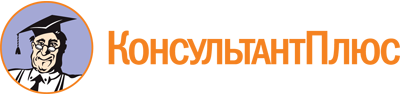 Постановление Правительства РФ от 08.11.2013 N 1005
(ред. от 18.07.2019)
"О банковских гарантиях, используемых для целей Федерального закона "О контрактной системе в сфере закупок товаров, работ, услуг для обеспечения государственных и муниципальных нужд"
(вместе с "Дополнительными требованиями к банковской гарантии, используемой для целей Федерального закона "О контрактной системе в сфере закупок товаров, работ, услуг для обеспечения государственных и муниципальных нужд", "Правилами ведения и размещения в единой информационной системе в сфере закупок реестра банковских гарантий")Документ предоставлен КонсультантПлюс

www.consultant.ru

Дата сохранения: 12.02.2021
 Список изменяющих документов(в ред. Постановлений Правительства РФ от 09.12.2014 N 1339,от 02.04.2015 N 308, от 15.01.2018 N 11, от 29.05.2018 N 608,от 30.06.2018 N 768, от 18.07.2019 N 920)Список изменяющих документов(в ред. Постановлений Правительства РФ от 09.12.2014 N 1339,от 15.01.2018 N 11, от 30.06.2018 N 768, от 18.07.2019 N 920)Список изменяющих документов(в ред. Постановлений Правительства РФ от 15.01.2018 N 11,от 18.07.2019 N 920)Список изменяющих документов(в ред. Постановлений Правительства РФ от 09.12.2014 N 1339,от 02.04.2015 N 308, от 29.05.2018 N 608, от 30.06.2018 N 768,от 18.07.2019 N 920)Список изменяющих документов(в ред. Постановления Правительства РФ от 18.07.2019 N 920)Список изменяющих документов(введены Постановлением Правительства РФ от 02.04.2015 N 308,в ред. Постановлений Правительства РФ от 15.01.2018 N 11,от 29.05.2018 N 608, от 18.07.2019 N 920)